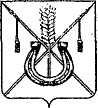 АДМИНИСТРАЦИЯ КОРЕНОВСКОГО ГОРОДСКОГО ПОСЕЛЕНИЯ КОРЕНОВСКОГО РАЙОНАПОСТАНОВЛЕНИЕот 30.10.2023 	   		                                     			  № 1351г. Кореновск «Об утверждении муниципальной программы «Подготовкадокументов территориального планирования и градостроительного зонирования на территории Кореновского городского поселения Кореновского района на 2024-2026 годы»В целях реализации мероприятий подпрограммы «Подготовка градостроительной и землеустроительной документации на территории Краснодарского края» государственной программы Краснодарского                           края «Комплексное и устойчивое развитие Краснодарского края                                        в сфере строительства и архитектуры», утвержденной постановлением                      главы администрации (губернатора) Краснодарского края от 16 ноября                     2015 года № 1038, в соответствии с протоколом заседания комиссии                                по отбору муниципальных образований Краснодарского края от 4 сентября 2021 года, в соответствии с постановлением администрации Кореновского городского поселения Кореновского района от 27 октября 2014 года № 1081                   « Об утверждении Порядка принятия решения о разработке, формировании, реализации и оценке эффективности реализации муниципальных программ Кореновского городского поселения Кореновского района» (с изменением               от 14 марта 2017 года № 567), администрация Кореновского городского поселения Кореновского района п о с т а н о в л я е т:1. Утвердить муниципальную программу Кореновского городского поселения Кореновского района «Подготовка документов территориального планирования и градостроительного зонирования на территории Кореновского городского поселения Кореновского района на 2024-2026 годы»2. Финансово-экономическому отделу администрации Кореновского городского поселения Кореновского района (Пономаренко) предусмотреть финансирование расходов на реализацию указанной программы                                       в 2024-2026 годах из бюджета Кореновского городского поселения                        Кореновского района.3. Общему отделу администрации Кореновского городского                       поселения Кореновского района (Козыренко) обеспечить размещение настоящего постановления на официальном сайте администрации Кореновского городского поселения Кореновского района в информационно- телекоммуникационной сети «Интернет».4. Контроль за исполнением настоящего постановления возложить на заместителя главы Кореновского городского поселения Кореновского района С.Г. Чепурной.5. Постановление вступает в силу со дня его подписания, но не ранее вступления в силу решения Совета Кореновского городского                          поселения Кореновского района «О бюджете Кореновского городского     поселения Кореновского района на 2024 год и плановый период 2025 и 2026 годов».Исполняющий обязанности главыКореновского городского поселенияКореновского района				                                        Т.В. СупруноваМУНИЦИПАЛЬНАЯ ПРОГРАММА«Подготовка документов территориального планирования и градостроительного зонирования на территории Кореновского городского поселения Кореновского района на 2024-2026 годы»ПАСПОРТ МУНИЦИПАЛЬНОЙ ПРОГРАММЫ1. 1.	Характеристика текущего состояния и прогноз развития в рамках муниципальной программыСогласно части 3 статьи 9 Градостроительного кодекса Российской Федерации документы территориального планирования и градостроительного зонирования являются обязательными для органов государственной власти, органов местного самоуправления при принятии ими решений и реализации таких решений.Установлены требования к градостроительной документации, являющейся инструментом правового регулирования градостроительных и земельно-имущественных отношений в муниципальных образованиях.Своевременная разработка градостроительной документации является важнейшим фактором обеспечения нормальной жизнедеятельности муниципального образования, позволяющим исключить случаи возможных нарушений законных прав и интересов физических и юридических лиц.Задачи территориального планирования направлены на определение в документах территориального планирования назначения территорий исходя из совокупности социальных, экономических, экологических и иных факторов в целях обеспечения устойчивого развития территорий, развития инженерной, транспортной и социальной инфраструктур, обеспечения учета общегосударственных, муниципальных и частных интересов.Документ градостроительного зонирования - Правила землепользования и застройки предусматривают в муниципальном образовании Кореновское городское поселение Кореновского района систему регулирования землепользования и застройки, которая основана на градостроительном зонировании – делении всей территории в границах Кореновского городского поселения на территориальные зоны с установлением для каждой из них единого градостроительного регламента по видам и предельным параметрам разрешенного использования земельных участков в границах этих территориальных зон, для защиты прав граждан и обеспечения равенства прав физических и юридических лиц в процессе реализации отношений, возникающих по поводу землепользования и застройки; обеспечения открытой информации о правилах и условиях использования земельных участков, осуществления на них строительства и реконструкции; подготовки документов для передачи прав на земельные участки, находящиеся в государственной и муниципальной собственности, физическим и юридическим лицам для осуществления строительства, реконструкции объектов недвижимости; контроля соответствия градостроительным регламентам строительных намерений застройщиков, завершенных строительством объектов и их последующего использования.2. Цели, задачи и целевые показатели, сроки и этапы реализации муниципальной программы2.1. Целью Программы является – создание условий для устойчивого территориального развития Кореновского городского поселения Кореновского района посредством совершенствования системы расселения, застройки, благоустройства городского поселения, его инженерной, транспортной и социальной инфраструктур, рационального природопользования, охраны и использования объектов историко-культурного наследия, сохранения и улучшения окружающей природной среды, пространственная организация территории Кореновского городского поселения Кореновского района.Пространственная организация территории должна обеспечить устойчивое территориальное развитие Кореновского городского поселения Кореновского района посредством совершенствования системы расселения, застройки, комплексное решение проблемы развития жилищной сферы, создания условий, обеспечивающих доступность жилья для граждан Российской Федерации, проживающих на территории Кореновского городского поселения Кореновского района.Пространственная организация территории должна обеспечить функционирование и развитие всех секторов экономики, связанных в первую очередь с использованием земель, рынка недвижимости, формированием инфраструктуры, развитием населенных пунктов Кореновского городского поселения Кореновского района и жилищно-коммунального хозяйства.То есть должны быть решены вопросы долгосрочного территориального прогнозирования, программирования, планирования в целях формирования благоприятных условий для жизни людей. в результате чего возможность осуществления градостроительной деятельности в соответствии с действующим законодательством Российской Федерации.2.2. Задачи Программы:- создание условий для устойчивого развития территории Кореновского городского поселения Кореновского района, сохранение окружающей среды и объектов культурного наследия;- создание условий для планировки территорий Кореновского городского поселения Кореновского района;- обеспечение прав и законных интересов физических и юридических лиц, в том числе правообладателей земельных участков и объектов капитального строительства;- создание условий для привлечения инвестиций, в том числе путем предоставления возможности выбора наиболее эффективных видов разрешенного использования земельных участков и объектов капитального строительства.2.3. Целевыми показателями Программы являются:- подготовка проектов документов территориального планирования и градостроительного зонирования Кореновского городского поселения Кореновского района.         Таблица 1Цели, задачи и целевые показатели муниципальной программы.Таблица 2Ожидаемые результаты реализации Муниципальной программы2.4. В результате реализации мероприятий муниципальной программы ожидается подготовка изменений в Правила землепользования и застройки Кореновского городского поселения Кореновского района.2.5. Успешное выполнение задач муниципальной программы 2.6. Реализация муниципальной программы позволит достичь следующих результатов:а) показатель «Количество подготовленных документов территориального планирования и градостроительного зонирования» увеличится на 1 шт.2.7. Сроки реализации Программы: 3-4 квартал 2024 года.Этапы реализации муниципальной программы не предусмотрены.3. Перечень основных мероприятий муниципальной программыКореновского городского поселения Кореновского района 114. Обоснование ресурсного обеспечения муниципальной программыОбъем финансовых ресурсов, выделяемых на реализацию Программы, составляет 5578,9 тыс. рублей, в том числе:- средства бюджета Кореновского городского поселения Кореновского района в сумме 278,9 тыс. рублей;- средства краевого бюджета в сумме 5300,0тыс. рублей.Финансовые средства выделяются в том числе:- на 2024 год – 5578,9 тыс. рублей;- на 2025 год – 0,0 тыс. рублей;- на 2026 год – 0,0 тыс. рублей.5. Методика оценки эффективности реализации муниципальной программыМетодика оценки эффективности реализации муниципальной программы осуществляется в соответствии с постановлением администрации Кореновского городского поселения Кореновского рай	она от 27 октября 2014 года № 1081 «Об утверждении Порядка принятия решения о разработке, формировании, реализации и оценке эффективности реализации муниципальных программ Кореновского городского поселения Кореновского района» (с изменением               от 14 марта 2017 года № 567).6. Механизм реализации муниципальной программы и контроль за ее выполнением6.1. Ответственным исполнителем муниципальной программы является отдел архитектуры и градостроительства администрации Кореновского городского поселения Кореновского района. 6.2. Исполнителями муниципальной программы являются отдел архитектуры и градостроительства администрации Кореновского городского поселения Кореновского района.6.3. Исполнитель муниципальной программы:а) координирует деятельность по реализации мероприятий муниципальной программы;б) осуществляет оценку эффективности реализации муниципальной программы путем определения степени достижения целевых показателей муниципальной программы и полноты использования средств;в) готовит в срок до 31 декабря текущего года годовой отчет о реализации муниципальной программы и представляет его в установленном порядке.г) осуществляют реализацию мероприятий муниципальной программы, отдельных в рамках своих полномочий;д) разрабатывают и согласовывают проект изменений в муниципальную программу;е) формируют предложения по внесению изменений в муниципальную программу, направляют их ответственному исполнителю;ж) подписывают акты выполненных работ в соответствии с заключенными муниципальными контрактами и договорами.6.4. На реализацию муниципальной программы могут повлиять внешние риски, а именно:а) при размещении муниципальных заказов согласно Федеральному закону от 5 апреля 2013 года № 44-ФЗ «О контрактной системе в сфере закупок товаров, работ, услуг для обеспечения государственных и муниципальных нужд»(с изменением от 4 августа 2023 года № 443-ФЗ) некоторые процедуры торгов могут не состояться в связи с отсутствием претендентов. Проведение повторных процедур приведет к изменению сроков исполнения программных мероприятий;б) несвоевременное выполнение работ подрядными организациями может привести к нарушению сроков выполнения программных мероприятий;в) заключение муниципальных контрактов и договоров с организациями, которые окажутся неспособными исполнить свои обязательства.6.5. Основными финансовыми рисками реализации муниципальной программы является существенное ухудшение социально-экономической ситуации и уменьшение доходной части бюджета города, что повлечет за собой отсутствие или недостаточное финансирование мероприятий муниципальной программы, в результате чего показатели муниципальной программы не будут достигнуты в полном объеме.6.6. Способами ограничения рисков являются:а) концентрация ресурсов на решении приоритетных задач;б) изучение и внедрение положительного опыта других муниципальных образований;в) повышение результативности реализации программы и эффективности использования бюджетных средств;г) своевременное внесение изменений в бюджет Кореновского городского поселения Кореновского района и муниципальную программу.Начальник отдела архитектуры иградостроительства администрации Кореновского городского поселенияКореновского района 							       А.И. БерезовскаяПРИЛОЖЕНИЕк постановлению администрацииКореновского городского поселенияКореновского районаот 30.10.2023    № 1351Координатор программыОтдел архитектуры и градостроительства администрации Кореновского городского поселения Кореновского районаКоординатор подпрограммыНе предусмотрены ПрограммойУчастник программыКореновское городское поселение Кореновского района.ПодпрограммаНе предусмотрены ПрограммойВедомственный целевые программыНе предусмотрены ПрограммойЦели ПрограммыПространственная организация территории Кореновского городского поселения Кореновского района.Устойчивое территориальное развитие Кореновского городского поселения Кореновского района посредством совершенствования системы расселения, застройки, комплексное решение проблемы развития жилищной сферы, создания условий, обеспечивающих доступность жилья для граждан Российской Федерации, проживающих на территории Кореновского городского поселения Кореновского района.Задачи программыФормирование условий для стабильного экономического развития и повышения инвестиционной привлекательности Кореновского городского поселения Кореновского района;Модернизация инфраструктуры и жилищно-коммунального хозяйства;Создание комфортной и безопасной среды проживания населения;Создание благополучной среды обитания, сохранение культурного и природного наследия;Определение зон с особым режимом использования земель на территории Кореновского городского поселения Кореновского района;Проведение анализа информации с учетом положения правовых актов и документов, определяющих основные направления социально-экономического и градостроительного развития Кореновского городского поселения Кореновского района;Обоснование вариантов территориального развития и обоснование целевого варианта развития Кореновского городского поселения Кореновского района.Основание для разработки ПрограммыГрадостроительный кодекс Российской Федерации;Федеральный закон от 6 октября 2003 года № 131-ФЗ                        «Об общих принципах организации местного самоуправления в Российской Федерации»;Закон Краснодарского края от 21 июля 2008 года № 1540-КЗ «Градостроительный кодекс Краснодарского края»;Постановление главы администрации (губернатора) Краснодарского края от 16 ноября 2015 года № 1038 «Об утверждении государственной программы Краснодарского края «Комплексное и устойчивое развитие Краснодарского края в сфере строительства и архитектуры»;Приказ департамента по архитектуре и градостроительству Краснодарского края от 15 апреля 2020 года № 102 «Об утверждении перечня муниципальных образований Краснодарского края, соответствующих критериям отбора к получателям субсидий определенным «Порядком предоставления и распределения субсидий из краевого бюджета местным бюджетам в целях софинансирования расходных обязательств, возникающих при выполнении полномочий органов местного самоуправления по подготовке изменений в генеральные планы муниципальных образований Краснодарского края» (с изменениями от 6 октября 2021 года №263; Устав Кореновского городского поселения Кореновского района.Перечень целевых показателей ПрограммыПодготовка документов территориального планирования и градостроительного зонирования Кореновского городского поселения Кореновского района.Этапы и сроки реализации Программы2024 - 2026 годы, этапы не предусмотреныОбъемы и источники финансированияФинансирование осуществляется:- средства бюджета Кореновского городского поселения Кореновского района в сумме 278,9 тыс. рублей;- средства краевого бюджета в сумме 5300,0 тыс. рублей.Общий объем финансирования программы составляет                5578,9 тыс. рублей;в том числе:- на 2024 год – 5578,9 тыс. рублей- на 2025 год -0,0 тыс.рублей;- на 2026 год – 0,0 тыс.рублейКонтроль за выполнением ПрограммыЗаместитель главы Кореновского городского поселения Кореновского района№ п/пНаименование целевого показателя(индикатор)СтатусЕдиница измеренияТри года, предшествующие реализации ПрограммыТри года, предшествующие реализации ПрограммыТри года, предшествующие реализации ПрограммыГод формирования муниципальной программыГод формирования муниципальной программыГод формирования муниципальной программы№ п/пНаименование целевого показателя(индикатор)СтатусЕдиница измерения2021год2022 год6 месяцев2023 год2024 год2025 год2026 год1.Цель: Подготовка документов территориального планирования и градостроительного зонирования Кореновского городского поселения Кореновского районашт12212Задача - обеспечение нормальной жизнедеятельности муниципального образования, позволяющим исключить случаи возможных нарушений законных прав и интересов физических и юридических лицтыс.чел---43,5Целевой показатель (индикатор)Показатель результативности%---100--№п/пЦель, задачаНаименование целевого показателя (индикатора)Единица измерения2024год2025год2026год1.Цель:подготовка изменений в правила землепользования и застройки Кореновского городского поселения Кореновского района«Количество подготовленных документов территориального планирования и градостроительного зонирования» шт.1--№п/пНаименование мероприятийстатусИсточники финансированияОбъем финансирования. всего (тыс.руб)В том числе по годамВ том числе по годамВ том числе по годамНепосредственный результат реализации программыМуниципальный заказчик мер-я, ответственный за выполнение мероприятий №п/пНаименование мероприятийстатусИсточники финансированияОбъем финансирования. всего (тыс.руб)202420252026Непосредственный результат реализации программыМуниципальный заказчик мер-я, ответственный за выполнение мероприятий 123456789101Подготовка изменений в правила землепользования и застройки Кореновского городского поселения Кореновскоговсего5578,95578,900Пространственная организация территории Кореновского городского поселенияАдминистрация Кореновского городского поселения Кореновского района1Подготовка изменений в правила землепользования и застройки Кореновского городского поселения КореновскогоФедеральный бюджет----Пространственная организация территории Кореновского городского поселенияАдминистрация Кореновского городского поселения Кореновского района1Подготовка изменений в правила землепользования и застройки Кореновского городского поселения КореновскогоКраевой бюджет5300,05300,0--Пространственная организация территории Кореновского городского поселенияАдминистрация Кореновского городского поселения Кореновского района1Подготовка изменений в правила землепользования и застройки Кореновского городского поселения КореновскогоМестный бюджет278,9278,900Пространственная организация территории Кореновского городского поселенияАдминистрация Кореновского городского поселения Кореновского района